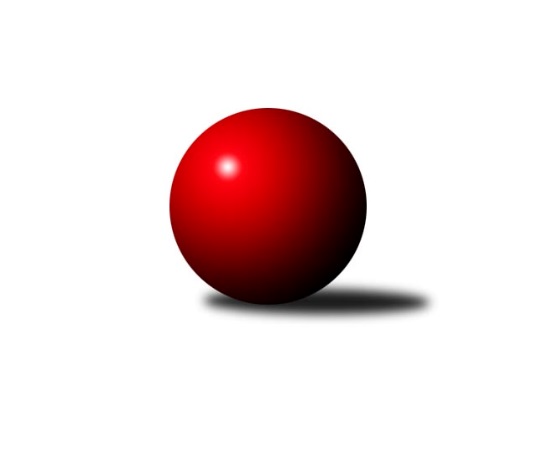 Č.3Ročník 2010/2011	25.9.2010Nejlepšího výkonu v tomto kole: 3401 dosáhlo družstvo: KK Hvězda Trnovany2.KLM A 2010/2011Výsledky 3. kolaSouhrnný přehled výsledků:Vltavan Loučovice	- Sokol Kolín 	7:1	3316:3118	16.5:7.5	25.9.KK Hvězda Trnovany	- SKK Bohušovice	7:1	3401:3239	17.0:7.0	25.9.TJ Loko České Velenice	- SKK Jičín	6:2	3364:3346	12.5:11.5	25.9.KK Lokomotiva Tábor	- TJ Sokol Duchcov	7:1	3290:3245	12.0:12.0	25.9.SKK Rokycany	- KK SDS Sadská	2:6	3339:3388	8.5:15.5	25.9.SKK Vrchlabí 	- SK Škoda VS Plzeň 	4:4	3283:3303	12.5:11.5	25.9.Tabulka družstev:	1.	KK Hvězda Trnovany	3	3	0	0	19.5 : 4.5 	45.0 : 27.0 	 3302	6	2.	KK SDS Sadská	3	2	0	1	15.0 : 9.0 	41.0 : 31.0 	 3360	4	3.	Sokol Kolín	3	2	0	1	13.0 : 11.0 	37.0 : 35.0 	 3246	4	4.	TJ Loko České Velenice	3	2	0	1	13.0 : 11.0 	34.5 : 37.5 	 3282	4	5.	SKK Vrchlabí	2	1	1	0	10.0 : 6.0 	27.5 : 20.5 	 3302	3	6.	Vltavan Loučovice	3	1	1	1	14.0 : 10.0 	39.5 : 32.5 	 3163	3	7.	TJ Sokol Duchcov	2	1	0	1	7.0 : 9.0 	27.0 : 21.0 	 3298	2	8.	KK Lokomotiva Tábor	3	1	0	2	11.0 : 13.0 	29.5 : 42.5 	 3258	2	9.	SKK Rokycany	3	1	0	2	9.0 : 15.0 	32.0 : 40.0 	 3270	2	10.	SKK Bohušovice	3	1	0	2	8.0 : 16.0 	28.5 : 43.5 	 3164	2	11.	SK Škoda VS Plzeň	3	0	1	2	9.0 : 15.0 	31.5 : 40.5 	 3242	1	12.	SKK Jičín	3	0	1	2	7.5 : 16.5 	35.0 : 37.0 	 3225	1Podrobné výsledky kola:	 Vltavan Loučovice	3316	7:1	3118	Sokol Kolín 	Radek Šlouf	132 	 151 	 145 	156	584 	 4:0 	 457 	 123	112 	 107	115	Robert Saulich	Miroslav Šuba	131 	 127 	 120 	150	528 	 2:2 	 523 	 126	143 	 127	127	Robert Petera	Jaroslav Suchánek	120 	 141 	 129 	135	525 	 2:2 	 532 	 130	129 	 127	146	Filip Dejda	Josef Gondek	139 	 148 	 150 	119	556 	 2.5:1.5 	 556 	 136	148 	 141	131	Roman Weiss	Josef Sysel	133 	 134 	 140 	156	563 	 3:1 	 503 	 117	135 	 120	131	Dalibor Mierva	Martin Jirkal	137 	 142 	 140 	141	560 	 3:1 	 547 	 151	129 	 137	130	Jan Pelákrozhodčí: Nejlepší výkon utkání: 584 - Radek Šlouf	 KK Hvězda Trnovany	3401	7:1	3239	SKK Bohušovice	Milan Stránský	135 	 133 	 167 	139	574 	 4:0 	 492 	 127	130 	 106	129	Ladislav Šourek	Miroslav Náhlovský	144 	 126 	 128 	126	524 	 1:3 	 553 	 138	134 	 146	135	Lukáš Dařílek	Jiří Zemánek	160 	 143 	 147 	143	593 	 3:1 	 579 	 146	157 	 137	139	Milan Perníček	Zdeněk Kandl *1	146 	 122 	 113 	151	532 	 2:2 	 521 	 133	125 	 131	132	Ladislav Koláček	Pavel Kaan	142 	 141 	 152 	146	581 	 3:1 	 566 	 135	155 	 136	140	Jiří Semerád	Josef Šálek	146 	 133 	 167 	151	597 	 4:0 	 528 	 127	130 	 141	130	Martin Vrbatarozhodčí: střídání: *1 od 74. hodu Michal KoubekNejlepší výkon utkání: 597 - Josef Šálek	 TJ Loko České Velenice	3364	6:2	3346	SKK Jičín	Zdeněk st. Dvořák	127 	 123 	 141 	148	539 	 0:4 	 592 	 135	155 	 148	154	Pavel Louda	Zbyněk Dvořák	151 	 139 	 150 	121	561 	 2.5:1.5 	 582 	 151	138 	 141	152	Jaroslav Soukup	Pavel Sládek	126 	 129 	 119 	145	519 	 1:3 	 550 	 134	134 	 141	141	Roman Bureš	Zdeněk ml. Dvořák	148 	 139 	 118 	132	537 	 3:1 	 518 	 128	127 	 151	112	Petr Portyš	Ladislav Chmel	148 	 141 	 165 	141	595 	 3:1 	 571 	 128	152 	 156	135	Josef Vejvara	Ondřej Touš	153 	 165 	 162 	133	613 	 3:1 	 533 	 141	131 	 126	135	Miloslav Vikrozhodčí: Nejlepší výkon utkání: 613 - Ondřej Touš	 KK Lokomotiva Tábor	3290	7:1	3245	TJ Sokol Duchcov	Miroslav Kašpar	138 	 119 	 132 	139	528 	 2.5:1.5 	 542 	 137	141 	 132	132	Jakub Dařílek	Petr Chval	148 	 132 	 134 	147	561 	 0.5:3.5 	 582 	 152	142 	 134	154	Zdeněk Ransdorf	Karel Smažík	140 	 148 	 155 	137	580 	 2:2 	 543 	 150	154 	 120	119	Vít Strachoň	Petr Bystřický	119 	 146 	 128 	127	520 	 2:2 	 512 	 114	122 	 132	144	Dalibor Dařílek *1	Borek Jelínek	126 	 137 	 139 	135	537 	 3:1 	 524 	 124	140 	 128	132	Aleš Hilzensauer	David Kášek	135 	 137 	 159 	133	564 	 2:2 	 542 	 147	122 	 135	138	Jan Endrštrozhodčí: střídání: *1 od 52. hodu Josef PechaNejlepší výkon utkání: 582 - Zdeněk Ransdorf	 SKK Rokycany	3339	2:6	3388	KK SDS Sadská	Michal Pytlík	143 	 134 	 138 	135	550 	 0:4 	 597 	 153	153 	 145	146	Aleš Košnar	Štěpán Šreiber	120 	 141 	 135 	128	524 	 0:4 	 568 	 145	151 	 138	134	Tomáš Bek	Václav Fűrst	151 	 152 	 147 	147	597 	 4:0 	 520 	 129	115 	 137	139	Martin Schejbal	Martin Prokůpek	165 	 129 	 147 	144	585 	 1:3 	 598 	 144	148 	 157	149	Antonín Svoboda	Pavel Honsa	136 	 150 	 138 	128	552 	 3:1 	 519 	 144	120 	 128	127	Jan Renka st.	Vojtěch Špelina	151 	 132 	 113 	135	531 	 0.5:3.5 	 586 	 156	132 	 140	158	Václav Schejbalrozhodčí: Nejlepší výkon utkání: 598 - Antonín Svoboda	 SKK Vrchlabí 	3283	4:4	3303	SK Škoda VS Plzeň 	Vlado Žiško	142 	 131 	 157 	153	583 	 3:1 	 550 	 128	137 	 139	146	Petr Sachunský	Jiří Bartoníček	144 	 137 	 157 	144	582 	 4:0 	 518 	 127	126 	 125	140	Pavel Říhánek	Roman Pek	135 	 129 	 127 	121	512 	 0:4 	 583 	 145	150 	 143	145	Jiří Baloun	Josef Glos	111 	 121 	 132 	125	489 	 0:4 	 581 	 148	158 	 134	141	Martin Pejčoch	David Hobl	129 	 145 	 159 	140	573 	 3.5:0.5 	 541 	 129	126 	 148	138	Jiří Šlajer	Michal Rolf	145 	 128 	 146 	125	544 	 2:2 	 530 	 139	109 	 147	135	Milan Vicherrozhodčí: Nejlepšího výkonu v tomto utkání: 583 kuželek dosáhli: Vlado Žiško, Jiří BalounPořadí jednotlivců:	jméno hráče	družstvo	celkem	plné	dorážka	chyby	poměr kuž.	Maximum	1.	David Hobl 	SKK Vrchlabí 	588.50	383.0	205.5	2.0	1/1	(604)	2.	Aleš Košnar 	KK SDS Sadská	588.25	391.5	196.8	1.5	2/2	(597)	3.	Jiří Bartoníček 	SKK Vrchlabí 	580.50	378.0	202.5	0.5	1/1	(582)	4.	Vlado Žiško 	SKK Vrchlabí 	576.00	382.5	193.5	1.5	1/1	(583)	5.	Jan Pelák 	Sokol Kolín 	572.75	367.0	205.8	3.8	2/2	(609)	6.	Zdeněk Ransdorf 	TJ Sokol Duchcov	572.50	371.5	201.0	0.5	2/2	(582)	7.	Ladislav Chmel 	TJ Loko České Velenice	572.25	381.0	191.3	2.0	2/2	(595)	8.	Ondřej Touš 	TJ Loko České Velenice	567.75	375.3	192.5	3.3	2/2	(613)	9.	David Kášek 	KK Lokomotiva Tábor	567.33	370.7	196.7	1.0	3/3	(572)	10.	Martin Pejčoch 	SK Škoda VS Plzeň 	567.00	364.0	203.0	2.0	3/3	(584)	11.	Tomáš Bek 	KK SDS Sadská	566.75	364.8	202.0	0.5	2/2	(592)	12.	Jan Endršt 	TJ Sokol Duchcov	565.50	359.0	206.5	0.0	2/2	(589)	13.	Václav Schejbal 	KK SDS Sadská	565.50	362.3	203.3	1.3	2/2	(586)	14.	Josef Sysel 	Vltavan Loučovice	563.50	367.0	196.5	1.0	2/2	(623)	15.	Pavel Kaan 	KK Hvězda Trnovany	562.25	353.3	209.0	0.8	2/2	(581)	16.	Antonín Svoboda 	KK SDS Sadská	561.50	370.3	191.3	2.5	2/2	(598)	17.	Milan Stránský 	KK Hvězda Trnovany	561.25	371.8	189.5	3.3	2/2	(599)	18.	Pavel Honsa 	SKK Rokycany	560.75	366.3	194.5	1.3	2/2	(611)	19.	Josef Šálek 	KK Hvězda Trnovany	559.25	367.0	192.3	1.0	2/2	(597)	20.	Pavel Louda 	SKK Jičín	558.50	373.0	185.5	3.5	2/3	(592)	21.	Filip Dejda 	Sokol Kolín 	557.00	357.5	199.5	0.8	2/2	(591)	22.	Jakub Dařílek 	TJ Sokol Duchcov	553.50	373.5	180.0	4.0	2/2	(565)	23.	Miloslav Vik 	SKK Jičín	552.33	359.7	192.7	1.7	3/3	(564)	24.	Vojtěch Špelina 	SKK Rokycany	552.00	365.8	186.3	3.3	2/2	(563)	25.	Zbyněk Dvořák 	TJ Loko České Velenice	551.50	357.0	194.5	1.8	2/2	(575)	26.	Petr Chval 	KK Lokomotiva Tábor	551.33	361.7	189.7	2.0	3/3	(562)	27.	Václav Fűrst 	SKK Rokycany	550.75	366.5	184.3	4.0	2/2	(597)	28.	Milan Perníček 	SKK Bohušovice	550.00	365.0	185.0	2.0	3/3	(579)	29.	Jiří Zemánek 	KK Hvězda Trnovany	549.25	363.8	185.5	1.5	2/2	(593)	30.	Martin Schejbal 	KK SDS Sadská	548.00	350.0	198.0	2.3	2/2	(591)	31.	Roman Weiss 	Sokol Kolín 	547.75	367.0	180.8	3.0	2/2	(568)	32.	Michal Rolf 	SKK Vrchlabí 	547.00	362.5	184.5	0.5	1/1	(550)	33.	Zdeněk ml. Dvořák 	TJ Loko České Velenice	546.25	352.8	193.5	2.8	2/2	(556)	34.	Miroslav Náhlovský 	KK Hvězda Trnovany	545.00	354.0	191.0	4.0	2/2	(570)	35.	Karel Smažík 	KK Lokomotiva Tábor	544.33	357.3	187.0	3.0	3/3	(580)	36.	Petr Sachunský 	SK Škoda VS Plzeň 	544.33	359.7	184.7	6.3	3/3	(550)	37.	Jiří Baloun 	SK Škoda VS Plzeň 	543.67	371.3	172.3	2.0	3/3	(583)	38.	Radek Šlouf 	Vltavan Loučovice	542.50	350.8	191.8	1.8	2/2	(584)	39.	Martin Prokůpek 	SKK Rokycany	542.25	363.3	179.0	5.8	2/2	(585)	40.	Jaroslav Soukup 	SKK Jičín	541.00	359.5	181.5	3.0	2/3	(582)	41.	Michal Pytlík 	SKK Rokycany	539.75	357.0	182.8	2.8	2/2	(587)	42.	Jiří Semerád 	SKK Bohušovice	539.00	349.7	189.3	4.0	3/3	(566)	43.	Borek Jelínek 	KK Lokomotiva Tábor	538.67	363.3	175.3	2.3	3/3	(546)	44.	Josef Vejvara 	SKK Jičín	537.33	358.0	179.3	4.0	3/3	(571)	45.	Dalibor Mierva 	Sokol Kolín 	537.00	349.0	188.0	2.0	2/2	(595)	46.	Lukáš Dařílek 	SKK Bohušovice	535.67	360.0	175.7	3.7	3/3	(553)	47.	Pavel Říhánek 	SK Škoda VS Plzeň 	535.00	358.3	176.7	4.7	3/3	(545)	48.	Josef Gondek 	Vltavan Loučovice	534.75	349.5	185.3	4.5	2/2	(556)	49.	Robert Petera 	Sokol Kolín 	534.00	358.0	176.0	1.8	2/2	(554)	50.	Aleš Hilzensauer 	TJ Sokol Duchcov	533.50	352.0	181.5	1.5	2/2	(543)	51.	Miroslav Kašpar 	KK Lokomotiva Tábor	531.67	349.7	182.0	1.7	3/3	(536)	52.	Milan Vicher 	SK Škoda VS Plzeň 	531.00	356.7	174.3	5.7	3/3	(538)	53.	Pavel Sládek 	TJ Loko České Velenice	530.75	359.5	171.3	4.0	2/2	(535)	54.	Jan Renka  st.	KK SDS Sadská	530.25	351.5	178.8	3.5	2/2	(548)	55.	Roman Bureš 	SKK Jičín	529.67	349.0	180.7	2.3	3/3	(550)	56.	Martin Jirkal 	Vltavan Loučovice	528.00	350.5	177.5	6.5	2/2	(560)	57.	Martin Vrbata 	SKK Bohušovice	526.00	360.7	165.3	4.3	3/3	(539)	58.	Petr Bystřický 	KK Lokomotiva Tábor	525.00	355.7	169.3	6.0	3/3	(537)	59.	Jiří Šlajer 	SK Škoda VS Plzeň 	521.33	351.0	170.3	4.7	3/3	(541)	60.	Ladislav Šourek 	SKK Bohušovice	520.00	355.7	164.3	6.0	3/3	(569)	61.	Zdeněk Enžl 	SKK Rokycany	519.50	352.0	167.5	3.0	2/2	(536)	62.	Ladislav Koláček 	SKK Bohušovice	515.50	362.5	153.0	8.5	2/3	(521)	63.	Zdeněk st. Dvořák 	TJ Loko České Velenice	513.25	348.5	164.8	6.5	2/2	(539)	64.	Roman Pek 	SKK Vrchlabí 	511.50	351.0	160.5	1.5	1/1	(512)	65.	Pavel Nežádal 	SKK Vrchlabí 	507.00	343.0	164.0	2.0	1/1	(507)	66.	Miroslav Šuba 	Vltavan Loučovice	505.25	346.5	158.8	6.8	2/2	(528)	67.	Robert Saulich 	Sokol Kolín 	497.25	335.8	161.5	4.8	2/2	(547)	68.	Josef Glos 	SKK Vrchlabí 	489.00	351.0	138.0	6.0	1/1	(489)		Dalibor Dařílek 	TJ Sokol Duchcov	560.00	377.0	183.0	6.0	1/2	(560)		Jiří Kapucián 	SKK Jičín	549.00	364.0	185.0	6.0	1/3	(549)		Jiří Vejvara 	SKK Jičín	549.00	367.0	182.0	6.0	1/3	(549)		Vít Strachoň 	TJ Sokol Duchcov	543.00	346.0	197.0	5.0	1/2	(543)		Josef Pecha 	TJ Sokol Duchcov	530.00	345.0	185.0	0.0	1/2	(530)		Jan Smolena 	Vltavan Loučovice	530.00	369.0	161.0	5.0	1/2	(530)		Michal Koubek 	KK Hvězda Trnovany	527.00	327.0	200.0	1.0	1/2	(527)		Štěpán Šreiber 	SKK Rokycany	524.00	352.0	172.0	2.0	1/2	(524)		Jaroslav Suchánek 	Vltavan Loučovice	523.00	362.0	161.0	5.0	1/2	(525)		Petr Portyš 	SKK Jičín	518.00	354.0	164.0	8.0	1/3	(518)		Lukáš Vik 	SKK Jičín	508.00	342.0	166.0	3.0	1/3	(508)		Tomáš Kottvald 	SKK Jičín	494.00	335.0	159.0	6.0	1/3	(494)Sportovně technické informace:Starty náhradníků:registrační číslo	jméno a příjmení 	datum startu 	družstvo	číslo startu
Hráči dopsaní na soupisku:registrační číslo	jméno a příjmení 	datum startu 	družstvo	Program dalšího kola:4. kolo2.10.2010	so	10:00	KK SDS Sadská - TJ Sokol Duchcov	2.10.2010	so	10:00	SK Škoda VS Plzeň  - KK Lokomotiva Tábor	2.10.2010	so	10:00	SKK Bohušovice - TJ Loko České Velenice	2.10.2010	so	13:30	SKK Jičín - SKK Vrchlabí 	2.10.2010	so	13:30	SKK Rokycany - Vltavan Loučovice	2.10.2010	so	14:00	Sokol Kolín  - KK Hvězda Trnovany	Nejlepší šestka kola - absolutněNejlepší šestka kola - absolutněNejlepší šestka kola - absolutněNejlepší šestka kola - absolutněNejlepší šestka kola - dle průměru kuželenNejlepší šestka kola - dle průměru kuželenNejlepší šestka kola - dle průměru kuželenNejlepší šestka kola - dle průměru kuželenNejlepší šestka kola - dle průměru kuželenPočetJménoNázev týmuVýkonPočetJménoNázev týmuPrůměr (%)Výkon1xOndřej ToušČeské Velenice6131xOndřej ToušČeské Velenice110.046131xAntonín SvobodaSadská5981xJosef ŠálekTrnovany109.125971xVáclav FűrstRokycany5971xRadek ŠloufLoučovice109.085842xAleš KošnarSadská5971xAntonín SvobodaSadská108.765981xJosef ŠálekTrnovany5971xVáclav FűrstRokycany108.585971xLadislav ChmelČeské Velenice5952xAleš KošnarSadská108.58597